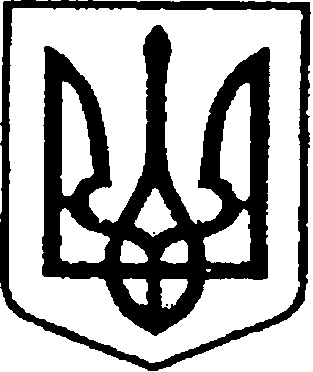 УКРАЇНАЧЕРНІГІВСЬКА ОБЛАСТЬН І Ж И Н С Ь К А    М І С Ь К А    Р А Д АВ И К О Н А В Ч И Й    К О М І Т Е ТР І Ш Е Н Н Явід 29 липня 2021 р.                     м. Ніжин		                 № 273Про організацію проведенняярмарку з продажу овочевоїпродукції та фруктівВідповідно до статей 30, 51, 52, 53, 59, 73 Закону України «Про місцеве самоврядування в Україні», керуючись Регламентом виконавчого комітету Ніжинської міської ради Чернігівської області VIIІ скликання, затвердженого рішенням Ніжинської  міської ради від 24.12.2020р.  №27-4/2020р., рішенням виконавчого комітету Ніжинської міської ради від  23.03.2017р. №56  «Про затвердження Положення про організацію та проведення виставково – ярмаркових заходів у м. Ніжині», враховуючи лист комунального підприємства «Комунальний ринок» №133 від 22.07.2021 р., з метою впорядкування торгівлі овочевою продукцією та фруктами на території міста та недопущення розташування несанкціонованих місць торгівлі, виконавчий комітет міської ради вирішив:1. Організувати у період з 01 серпня 2021 року по 10 жовтня 2021 року ярмарок з продажу овочевої продукції та фруктів на території асфальтованого майданчику за адресою: м. Ніжин, вул. Набережна Вороб’ївська, 1А.2. Визначити головним розпорядником ярмарку з продажу овочевої продукції та фруктів комунальне підприємство «Комунальний ринок». 3. Головному  розпоряднику ярмарку з продажу плодово-овочевої продукції у своїй діяльності користуватися рішенням виконавчого комітету Ніжинської міської ради від 23.03.2017р. №56 «Про затвердження Положення про організацію та проведення виставково – ярмаркових заходів у м. Ніжині».4. Учасникам ярмарку з продажу овочевої продукції та фруктів, що здійснюють торгівлю на визначених місцях сплачувати плату за участь у ярмарку по ставках орендної плати за торгове місце комунального підприємства «Комунальний ринок».5. Комунальному підприємству «Комунальний ринок» (Кошовому В.І.) справляти внесок за участь у ярмарку з продажу овочевої продукції та фруктів з суб’єктів господарювання шляхом безготівкових розрахунків або готівкою через зареєстровані та опломбовані касові апарати.6.Учасникам ярмарку з продажу плодово-овочевої продукції забезпечити щоденне прибирання території після закінчення роботи ярмарку.7. Відділу економіки та інвестиційної діяльності (начальник Гавриш Т.М.) забезпечити оприлюднення даного рішення на сайті Ніжинської міської ради протягом п’яти робочих днів з дня його прийняття.8. Контроль за виконанням даного рішення покласти на першого заступника міського голови з питань діяльності виконавчих органів ради Вовченка Ф.І. Головуючий на засіданнівиконавчого комітету Ніжинської міської ради перший заступник міського голови з питань діяльності виконавчих органів радиФедір ВОВЧЕНКО